DETSKE CENTRUM CHOCERADY - CENTRUM KOMPLEXNf PECE, prfspevkova organizace Chocerady c.p. 124 UNIPRINT, s.r.o. Zbuzany 1584 51601 Rychnov nad Kneznou Ie 47451025 Datova schranka: fnd88x4 Objednavka: Tisku Objednavarne u Vas tisk bulletinu: 25724 Chocerady 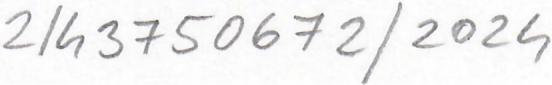 Obalka 4 strany na 250 g KL, CMYK 4/4 + lamina lesk nebo mat 1/0 Blok 52 stran na 115g KL, CMKY 4/4 Vazba V2 	1000 	ks - cena 50 300,-Kc + 10% DPH Odevzdani do tisku 2.4.2024, pozadovanv vytisk 8-9.4.2024 Zadame 0 potvrzenf teto objednavkv: 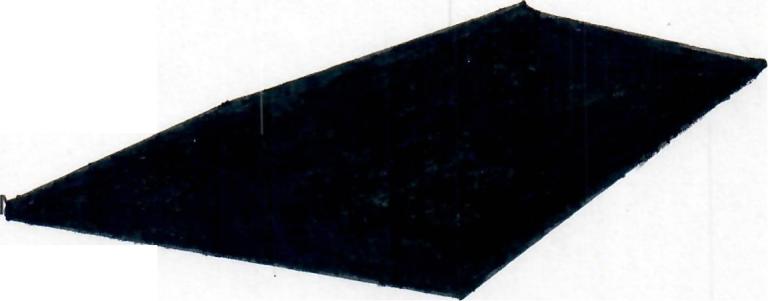 S pozdravem Reditel p.o. V Choceradech 28.3.2024 Detske centrum Chocerady 
-centrum komplexnf pece, 
pflspevkova organizace c.p. 121, 257 24 Chocerady 
ICO: 437 50 672 MUDr. Pavel Biskup, feditel 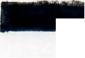 Detske centrum Chocerady - centrum komplexnf pete, p.o. Ie 43 750672, email: 
